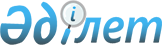 Об установлении ограничительных мероприятий на территории Булакского сельского округа
					
			Утративший силу
			
			
		
					Решение акима Булакского сельского округа Кобдинского района Актюбинской области от 18 декабря 2019 года № 32. Зарегистрировано Департаментом юстиции Актюбинской области 19 декабря 2019 года № 6564. Утратило силу решением акима Булакского сельского округа Кобдинского района Актюбинской области от 23 июля 2021 года № 23
      Сноска. Утратило силу решением акима Булакского сельского округа Кобдинского района Актюбинской области от 23.07.2021 № 23 (вводится в действие по истечении десяти календарных дней после его первого официального опубликования).

      Примечание ИЗПИ.

      В тексте документа сохранена пунктуация и орфография оригинала.
      В соответствии со статьей 35 Закона Республики Казахстан от 23 января 2001 года "О местном государственном управлении и самоуправления в Республике Казахстан", статьей 10-1 Закона Республики Казахстан от 10 июля 2002 года "О ветеринарии" и на основании представления главного государственного ветеринарно - санитарного инспектора Кобдинской районной территориальной инспекции Комитета ветеринарного контроля и надзора Министерства сельского хозяйства Республики Казахстан от 28 ноября 2019 года № 2-10-3/282, аким Булакского сельского округа РЕШИЛ:
      1. Установить ограничительные мероприятия на территории Булакского сельского округа, в связи с выявлением болезни бруцеллез среди мелкого рогатого скота.
      2. Государственному учреждению "Аппарат акима Булакского сельского округа" в установленном законодательством порядке обеспечить:
      1) государственную регистрацию настоящего решения в Департаменте юстиции Актюбинской области;
      2) размещение настоящего решения на интернет-ресурсе акимата Кобдинского района, после его официального опубликования.
      3. Контроль за исполнением настоящего решения оставляю за собой.
      4. Настоящее решение вводится в действии со дня первого официального опубликования.
					© 2012. РГП на ПХВ «Институт законодательства и правовой информации Республики Казахстан» Министерства юстиции Республики Казахстан
				
Ж. Альбетов
